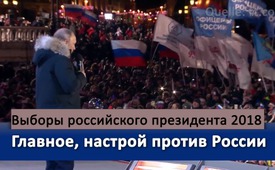 Российские президентские выборы – главное настрой против России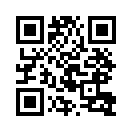 На российских президентских выборах 18 марта 2018 года, президент Владимир Путин, с 77-ю процентами голосов, был явным победителем. Но западные СМИ обвиняют Россию, что самый сильный противник Путина „активист против коррупции“ (в кавычках) Алексей Навальный был исключён из участия в выборах. Наша передача из архива от 16 июня 2017 года показывает Алексея Навального совсем в ином свете, а также выявляет, что это лишь очередной  настрой против России...В воскресенье, 18 марта 2018 года в России прошли президентские выборы. По сообщениям избирательной комиссии, в понедельник, утром, занимающий пост президента Владимир Путин получил в итоге 76,7 процента голосов. Участие в выборах, согласно российской агентуре новостей ТАСС, составляло около 64 процентов. Западные системные СМИ теперь не перестают ставить ударение на том, что семь встречных кандидатов Путина считались не имеющими шансов, а единственный, бросающий вызов, „активист против коррупции“ (в кавычках) Алексей Навальный, который мог стать опасным руководителю страны, был исключён из участия в выборах. Для Klagemauer.TV, достаточным основанием является повтор передачи от 16 июня 2017 года, которая показывает Алексея Навального несколько в ином свете и выявляет, что это лишь очередной настрой против России …от ddИсточники:https://www.srf.ch/news/international/praesidentenwahl-russland-putin-sichert-sich-vierte-amtszeitМожет быть вас тоже интересует:---Kla.TV – Другие новости ... свободные – независимые – без цензуры ...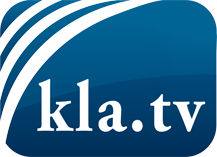 О чем СМИ не должны молчать ...Мало слышанное от народа, для народа...регулярные новости на www.kla.tv/ruОставайтесь с нами!Бесплатную рассылку новостей по электронной почте
Вы можете получить по ссылке www.kla.tv/abo-ruИнструкция по безопасности:Несогласные голоса, к сожалению, все снова подвергаются цензуре и подавлению. До тех пор, пока мы не будем сообщать в соответствии с интересами и идеологией системной прессы, мы всегда должны ожидать, что будут искать предлоги, чтобы заблокировать или навредить Kla.TV.Поэтому объединитесь сегодня в сеть независимо от интернета!
Нажмите здесь: www.kla.tv/vernetzung&lang=ruЛицензия:    Creative Commons License с указанием названия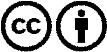 Распространение и переработка желательно с указанием названия! При этом материал не может быть представлен вне контекста. Учреждения, финансируемые за счет государственных средств, не могут пользоваться ими без консультации. Нарушения могут преследоваться по закону.